LAD1-IE-ED-4/045-2017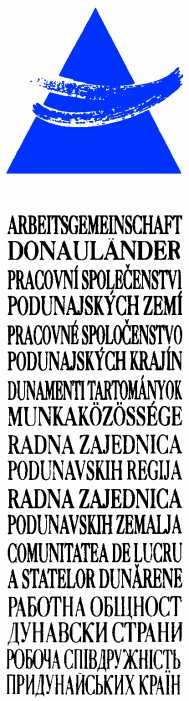 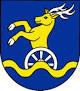 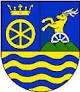 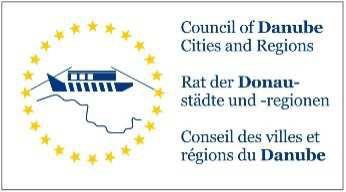 
ARBEITSGEMEINSCHAFT DONAULÄNDERWORKING COMMUNITY OF THE DANUBE REGIONS27. Sitzung der Arbeitsgruppe der Leitenden Beamten27th Meeting of the Working Group of Senior Officials24. Konferenz der Regierungschefs 24th Conference of Heads of Government 12. Oktober 2017, 10.30 bis 13.00 Uhr 12th October 2017, 10.30 a.m. to 1.00 p.m.Wellness Hotel Danubius Health Spa Resort Esplanade****Conference room: „Palace Ballroom“921 29 Piestany, Kúpeľný ostrov, Slovak RepublicTagesordnungspunkt 5Item on the agenda 5Vorschläge zur Reform der ARGE Donauländer
Reform proposals of the Working Community of the Danube Regions Tagesordnungspunkt 5.2.Item on the agenda 5.2.Präsentation der ReformvorschlägePresentation of the reform proposalsBericht: Generalsekretär Dr. Simon Ortner
Report: Secretary General Dr. Simon OrtnerBeilage / attachement:
Präsentation der Reformvorschläge / Presentation of the reform proposalsBeschlussempfehlungen:recommended decisions:Die ARGE Donauländer startetet mit dem Beginn der NÖ Vorsitzführung einen Reformprozess mit folgenden Zielen:
At the beginning of the Lower Austrian Chairmanship, the Working Community of the Danube Regions initiated a reform process aimed at:
Verschlankung der Gremien sowie inhaltliche und organisatorische 
Neuausrichtung der Arbeitskreise
Streamlining its bodies and reorienting its working groups in substantive and organizational termsIn den Gremien sollen im Sinne einer effizienten Steuerung der ARGE Donauländer Aktivitäten geprüft und gegebenenfalls zusammengeführt 	werden. Zudem soll geprüft werden, welche Gremien und Formate sinnvollerweise mit dem Rat der Donaustädte und -regionen verknüpft werden können.In the interest of the efficient management of the Working Community of the Danube Regions, the activities of its bodies are to be reviewed and, if appropriate, merged. Moreover, the possibilities of bodies and formats to be organized jointly with the Council of Danube Cities and Regions are to be examined.Stärkung der Einbindung der interregionalen Ebene
	Stronger involvement of the interregional level	Die regionale Ebene im gesamten Donauraum soll wieder stärker in die Europäischen Aktivitäten eingebunden werden. Dazu soll insbesondere die 
Idee von Regionsrepräsentanten aus den Donauraummitgliedsstaaten geprüft werden. Der Sinn der ARGE Donauländer als Vertreterin der regionalen Ebene im Donauraum und in der national geprägten EUSDR soll dadurch klarer werden.
Throughout the Danube region, the regional level is again to be involved more strongly in European activities. In particular, the idea of regional representatives 
of the Danube region countries is to be examined. Thus, the essence of the Working Community of the Danube Regions as the representative of the regional level in the Danube region and in the nationally oriented EUSDR can be expressed more clearly.
Stärkung der öffentlichen und politischen Sichtbarkeit
	Strengthening public and political visibility	Erarbeitung einer Kommunikations- und Öffentlichkeitsarbeitsstrategie 	
mit dem Ziel, Sinn und Bedeutung der ARGE Donauländer einer breiten 




Öffentlichkeit zu vermitteln, neue Zielgruppen zu erreichen und die politische Sichtbarkeit zu erhöhen.
Elaboration of a communication and public relations strategy aimed at communicating the purpose and the importance of the Working Community of the Danube Regions, addressing new target groups, and enhancing political visibility.
Prüfung der Möglichkeiten zur Begleitung der Neuausrichtung
Examining the possibilities of supporting the process of reorientation	Um die vorgeschlagenen Reformen umzusetzen, soll geprüft werden, 
ob es eine geeignete Person, ein geeignetes Institut oder ein geeignetes Unternehmen gibt, das in die Arbeiten mit einbezogen werden soll.	Ziele der Unterstützung sollen vor allem die Erhöhung der interregionalen Vernetzung und die Stärkung der Außenwirkung sein.  	To implement the proposed reform, it would be advisable to identify a suitable person, a suitable institution or a suitable enterprise to be involved in the process. 	Obtaining such support primarily serves the purposes of strengthening interregional networking and enhancing the external impact to be achieved by the Working Community.   